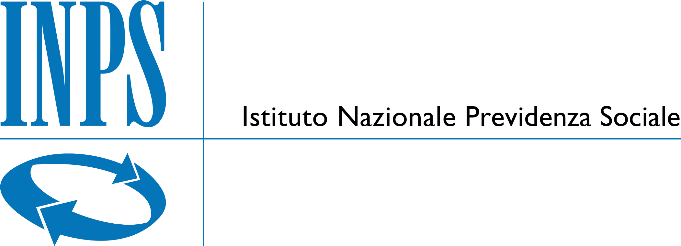 Via Ciro il Grande, 21 – 00144 Romatel. +390659058600C.F. 80078750587 - P.IVA 02121151001Il sottoscritto: _____________________________________________________________Nato a: ___________________________________il ______________________________Residente a: ____________________________________ Provincia di ________________via/piazza__________________________ n.° ___________in qualità di: (indicare la carica, anche sociale) ___________________________________________________________________________dell’Operatore economico: ____________________________________con sede nel Comune di:___________________________ Provincia di ________________codice fiscale: _____________________________________partita I.V.A.: _____________________________________consapevole che la falsità in atti e le dichiarazioni mendaci sono punite ai sensi del codice penale e delle leggi speciali in materia e che, laddove dovesse emergere la non veridicità di quanto qui dichiarato, si avrà la decadenza dai benefici eventualmente ottenuti ai sensi dell’art. 75 del d.P.R. n. 445 del 28 dicembre 2000 e l’applicazione di ogni altra sanzione prevista dalla legge, nella predetta qualità, ai sensi e per gli effetti di cui agli artt. 46 e 47 del d.P.R. n. 445 del 28 dicembre 2000MANIFESTA INTERESSE ad essere invitato alla procedura evidenziata in epigrafe, che l’INPS si riserva di effettuare senza alcun vincolo, come[selezionare la casella corrispondente al regime soggettivo di partecipazione alla procedura]□	come Operatore economico monosoggettivo[ovvero]□	come Operatore economico plurisoggettivo [selezionare la casella corrispondente]□	in qualità di capogruppo / consorziato in consorzio ordinario[ovvero]□	quale [mandatario] [mandante] in raggruppamento temporaneo di operatori economici di tipo:orizzontaleverticalemistocon i seguenti operatori economici concorrenti e con la seguente ripartizione dell’appalto tra i medesimi, ai sensi dell’art. 48, comma 4 del D.Lgs. 50/2016:[quadro da compilare solo in caso di raggruppamento temporaneo o consorzio ordinario, costituendi o costituiti. In tal caso, per ciascun operatore occorrerà indicare la denominazione, la sede legale, la partita I.V.A., le categorie di lavori di competenza, la quota di partecipazione all’operatore plurisoggettivo e la quota di esecuzione dei lavori]ed in tale qualità DICHIARAche, ai sensi dell’art.83 comma 1, lettera a) del Codice , è regolarmente iscritto alla Camera di Commercio, Industria, Artigianato ed Agricoltura di ______________________________________, n.° iscrizione______________________, per le medesime attività oggetto di procedura, ovvero nel registro professionale o commerciale dello Stato di residenza_____________________, al n. _______________________;□ di essere iscritto sulla piattaforma Consip MEPA;□ di essere iscritto sulla piattaforma ASP;□ di essere iscritto all’Albo fornitori dell’INPS per la categoria merceologica “Beni informatica, elettronica, telecomunicazioni e macchine per ufficio” di essere consapevole che, in sede di presentazione dell’offerta, dovrà dichiarare:di essere in possesso dei requisiti di ordine generale e di non avere motivi di esclusione di cui all’art. 80, D. Lgs. 50/2016di essere in possesso dei requisiti di capacità economico finanziaria e tecnico professionale prescritti nell’avviso di manifestazione di interesse;di essere a conoscenza che la presente non costituisce proposta contrattuale e non vincola in alcun modo la Stazione appaltante che sarà libera di seguire anche altre procedure e che la stessa Stazione appaltante si riserva di interrompere in qualsiasi momento, per ragioni di sua esclusiva competenza, il procedimento avviato, senza che i soggetti istanti possano vantare alcuna pretesa; di essere a conoscenza che la presente non costituisce prova di possesso dei requisiti generali e speciali richiesti per l’affidamento in oggetto.(Località) …………………….., lì …………………					  TIMBRO e FIRMA ISTITUTO NAZIONALE PREVIDENZA SOCIALEDirezione centrale Acquisti e appalti ALLEGATO AMANIFESTAZIONE DI INTERESSE E DICHIARAZIONE SOSTITUTIVA(ai sensi degli artt. 46 e 47 del d.P.R. n. 445 del 28 dicembre 2000)Richiesta di Offerta mediante Mercato Elettronico della Pubblica Amministrazione (MEPA)  per la fornitura di videoproiettori e relativi accessori e ricambi, schermi per videoproiettori, registratori e altre dotazioni tecnologiche da destinare alle Strutture della Direzione generale e delle sedi territoriali dell’INPS, per la durata di 36 (trentasei)mesi,  ai sensi dell’art. 36, comma 2, lett. b), e comma 6, del D.Lgs. 50/2016Recapiti presso i quali si intendono ricevere le comunicazioni della Stazione Appaltante(da indicarsi obbligatoriamente)Recapiti presso i quali si intendono ricevere le comunicazioni della Stazione Appaltante(da indicarsi obbligatoriamente)Domicilio elettoIndirizzo di posta elettronicaIndirizzo di posta elettronica certificata (PEC)Numero di telefonoNumero di faxOperatore Mandatario/CapogruppoPartita I.V.A.Sede legaleCategoria/e di competenzaPercentuale di partecipazionePercentuale             di    esecuzioneOperatore MandantePartitaI.V.A.Sede legaleCategoria/e di competenzaPercentualedi partecipazionePercentuale di esecuzione